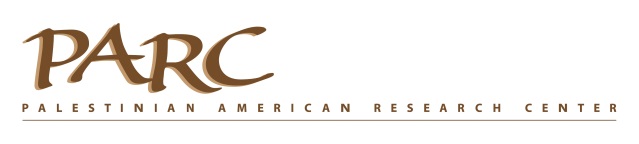 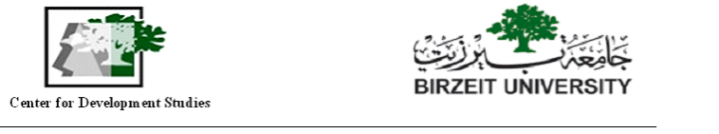 يتشرف مركز دراسات التنمية والمركز الفلسطيني الأمريكي للأبحاث بدعوتكم لحضور محاضرة حول: محور التضامن: كوبا وصراع الحرية في جنوب افريقياتقدمها: البروفيسورة كارينا راي/ أستاذة الدراسات الأفريقية والدراسات الأمريكية- الأفريقية ومديرة الإرشاد للهيئة التدريسية بجامعة برندايس في الولايات المتحدة الأمريكيةوذلك يوم الثلاثاء 15/6/2019، الساعة 02:00-4:00 بعد الظهرفي قاعة 101 -  مبنى البحرين لدراسات المرأةاللقاء سيكون باللغة الإنجليزية. لمزيد من المعلومات عن المتحدثة، يرجى الاطلاع على الملف المرفق.نتطلع إلى حضوركمThe Center for Development Studies and The Palestinian American Research Center		Cordially Invite you to a Lecture Entitled:Axis of Solidarity: Cuba and the Struggle for Freedom in Southern AfricaBy Carina RayAssociate professor of African and African-American Studies and Director of Faculty Mentoring at Brandeis UniversityDate: Tuesday June 25th 2019Time: 2:00-4:00pmVenue: Room 101, Bahrain Building for Women's StudiesThe talk will be in English. Please see the attached abstract for more information.